1.pielikumsPriekules novada pašvaldības domes2016.gada 28.janvāra sēdes protokolam Nr.2, 1.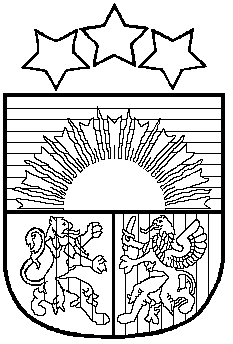 LATVIJAS REPUBLIKAPRIEKULES NOVADA PAŠVALDĪBAS DOMEReģistrācijas Nr. , Saules iela 1, Priekule, Priekules novads, LV-3434, tālrunis , fakss 63497937, e-pasts: dome@priekulesnovads.lvLĒMUMSPriekulē2016.gada 28.janvārī                 	                                                                                         Nr.21.Par nekustamā īpašuma “Jaundāmas”, Dāma, Gramzdas pag., Priekules nov., nodošanu atsavināšanaiPriekules novada pašvaldības dome, izskatot SIA “ARTIS JP”,  reģ.Nr.40003402933, juridiskā adrese Ūliha iela 57, Liepāja, LV – 3401 (turpmāk – Iesniedzējs) 21.12.2015. un 21.12.2015. iesniegumus (reģ.Nr.2.1.4/2344), kurā lūgts sadalīt un atsavināt pašvaldībai piederošu nekustamo īpašumu “Jaundāmas”, kadastra Nr.64580020059, Gramzdas pag., Priekules novadā, saskaņā ar iesnieguma pielikumā pievienoto skici.Izvērtējot domes rīcībā esošo informāciju un ar lietu saistītos apstākļus, konstatēts:[1] Nekustamais īpašums „Jaundāmas”, Dāma, Gramzdas pag., Priekules nov., kadastra Nr.64580020059,  1,1301 ha platībā, pieder Priekules novada pašvaldībai. Īpašuma tiesības nostiprinātas Liepājas tiesas zemesgrāmatu nodaļā Gramzdas pagasta zemesgrāmatas nodalījumā Nr.100000551200. [2] Izskatot Iesniedzēja atsavināšanas ierosinājumu konstatē, ka ierosinājums neatbilst Publiskas personas mantas atsavināšanas likuma 4.panta ceturtajā daļā uzskaitītajiem gadījumiem, līdz ar to atzīstams, ka Iesniedzējs nav uzskatāms par personu, kurai ir tiesības ierosināt nekustamā īpašuma atsavināšanu.	[3] Saskaņā ar Priekules novada pašvaldības teritoriālo plānojumu 2015. – 2026.gadam nekustamā īpašuma lietošanas mērķis noteikts – daudzdzīvokļu māju apbūve.	[4] Nekustamais īpašums sastāv no zemes vienības ar kadastra apzīmējumu 64580020059, 1,1301 ha platībā un būvēm ar kadastra apzīmējumiem 64580020059001 un 645800200559002.	Priekules novada pašvaldības dome, izvērtējot ar nekustamo īpašumu saistīto informāciju un īpašuma lietošana mērķi, saskaņā ar Publiskas personas mantas atsavināšanas likuma 4.panta pirmo un otro daļu, ierosina atsavināt nekustamo īpašumu, organizējot īpašuma atsavināšanu atklātā izsolē.Publiskas personas mantas atsavināšanas likuma 4.panta pirmā daļa nosaka, ka pašvaldības mantas atsavināšanu var ierosināt, ja tā nav nepieciešama attiecīgai pašvaldībai vai tās iestādēm to funkciju nodrošināšanai. Priekules novada pašvaldības dome nekonstatē, ka īpašums būtu nepieciešams pašvaldībai vai tās iestādēm. Racionālākais un lietderīgais izmantošanas veids būtu nodošana atsavināšanai. Priekules novada pašvaldības dome konstatē, ka nekustamā īpašuma sadalīšana ir neracionāla, tādēļ īpašums atsavināms atbilstoši teritoriālajā plānojumā noteiktajam izmantošanas mērķim kā viens vesels.Atsavināšanas izdevumus, saistītus ar  nekustamā īpašuma novērtēšanu, atsavināšanas procesa veikšanu iekļauj pārdošanas cenā.Pamatojoties uz likuma „Par pašvaldībām” 21.panta pirmās daļas 17.punktu, Publiskas personas  mantas atsavināšanas likuma 4.panta pirmo un otro daļu, 	atklāti balsojot PAR - 13 deputāti (Malda Andersone, Inita Rubeze, Arnis Kvietkausks, Inese Kuduma, Rigonda Džeriņa, Vaclovs Kadaģis, Andis Eveliņš, Mārtiņš Mikāls, Ainars Cīrulis, Vija Jablonska, Arta Brauna, Gražina Ķervija, Andris Džeriņš); PRET -  nav; ATTURAS -  nav; Priekules novada pašvaldības dome NOLEMJ:Nodot atsavināšanai pašvaldībai piederošu nekustamo īpašumu  “Jaundāmas”, Dāma, Gramzdas pag., Priekules nov., kadastra numurs 64580020059, atsavinot atklātā izsolē par brīvu cenu.Uzdot pašvaldības zemes lietu speciālistei G.Briekmanei pasūtīt nekustamā īpašuma vērtējumu.3.  Uzdot Priekules novada pašvaldības īpašumu atsavināšanas un nomas tiesību izsoles komisijai organizēt nekustamā īpašuma (lēmuma 1.punkts) atsavināšanu, pēc vērtējuma rezultātu saņemšanas.Kontroli par lēmuma izpildi uzdot veikt izpilddirektoram A.Razmam.Lēmums stājas spēkā ar tā pieņemšanas dienu.Lēmums vienā eksemplārā paziņojams:Priekules novada pašvaldības īpašumu atsavināšanas un nomas tiesību izsoles komisijai;Zemes lietu speciālistei G.Briekmanei;Finanšu nodaļai;SIA “ARTIS JP” vienkāršā pasta sūtījumā uz juridisko adresi.Pašvaldības domes priekšsēdētāja 						V.Jablonska